Zarządzenie Regionalnego Dyrektora Ochrony Środowiska w Gorzowie Wielkopolskim z dnia 25 maja 2022 r. w sprawie rezerwatu przyrody  „Goszczanowskie Źródliska im. Prof. Ludwika Lipnickiego”Na podstawie art. 13 ust. 3 ustawy z dnia 16 kwietnia 2004 r. o ochronie przyrody (Dz. U. 2022 r. poz. 916) zarządza się, co następuje:§ 1Rezerwat przyrody pod nazwą „Goszczanowskie Źródliska im. prof. Ludwika Lipnickiego”, zwany dalej „rezerwatem”, obejmuje obszar o łącznej powierzchni 22,74 ha i położony jest na terenie gminy Drezdenko w powiecie strzelecko-drezdeneckim w województwie lubuskim.Położenie i przebieg granicy rezerwatu w postaci mapy stanowi załącznik nr 1 do zarządzenia.Przebieg granicy rezerwatu w postaci wykazu współrzędnych punktów jej załamania określa załącznik nr 2 do zarządzenia.§ 2Celem ochrony rezerwatu jest zachowanie ze względu na szczególne wartości przyrodnicze i naukowe ekosystemu leśnego o cechach naturalnych wraz z charakterystycznymi gatunkami roślin i zwierząt, a także utrzymanie ciągłości spontanicznie zachodzących naturalnych procesów przyrodniczych na obszarze rezerwatu.§ 3Dla rezerwatu przyrody określa się rodzaj: Leśny (L).  Dla rezerwatu określa się typ i podtyp: ze względu na dominujący przedmiot ochrony: Fitocenotyczny (PFi), zbiorowisk leśnych (zl), ze względu na główny typ ekosystemu: Leśny i borowy (EL), lasów nizinnych (lni).§ 4Nadzór nad rezerwatem przyrody sprawuje Regionalny Dyrektor Ochrony Środowiska 
w Gorzowie Wielkopolskim.§ 5Zarządzenie wchodzi w życie po upływie 14 dni od dnia ogłoszenia).Załącznik nr 1 do zarządzenia Regionalnego Dyrektora Ochrony Środowiska w Gorzowie Wielkopolskim z dnia 25 maja 2022 r.Położenie i przebieg granicy rezerwatu przyrody „Goszczanowskie Źródliska im. Prof. Ludwika Lipnickiego” 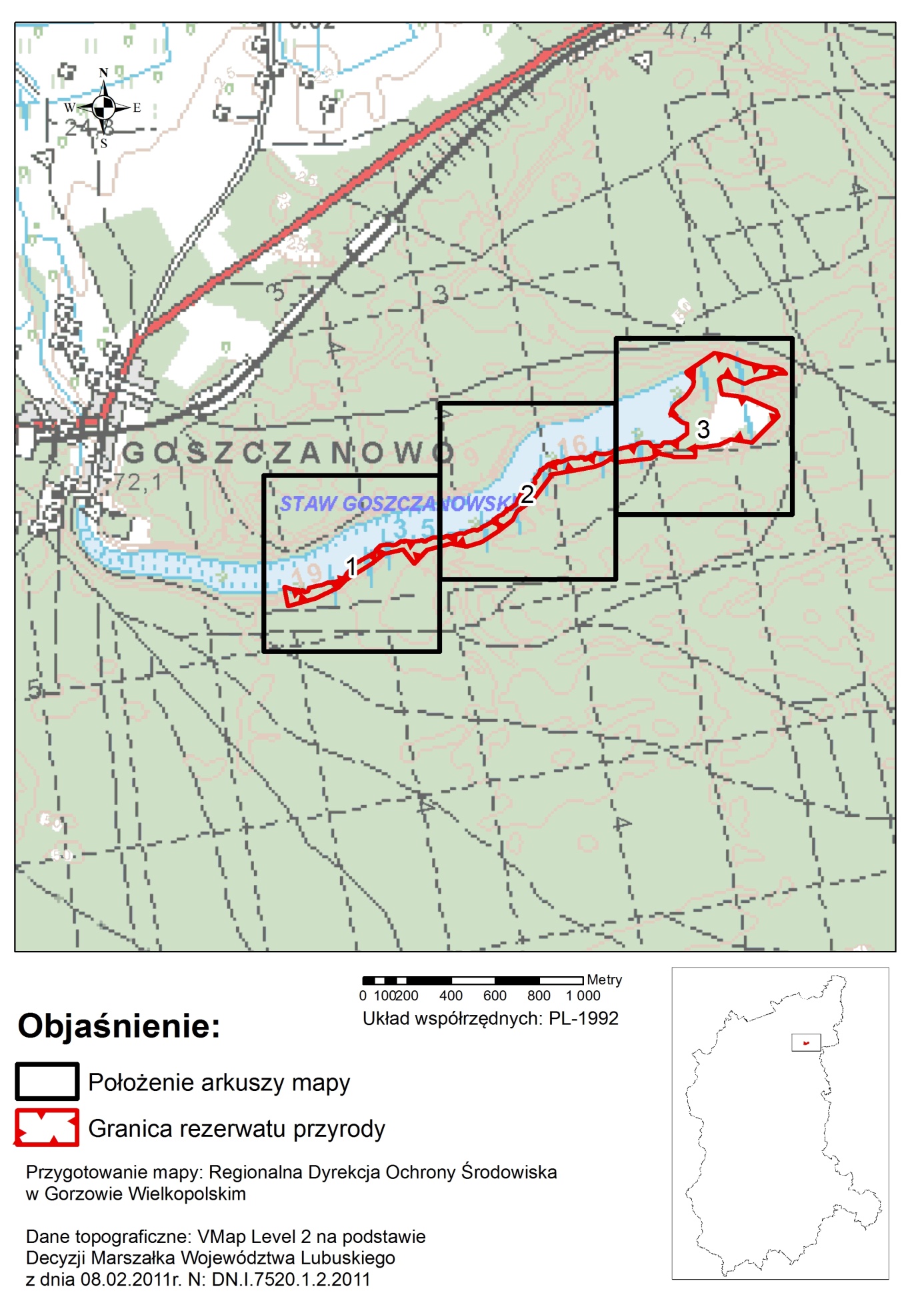 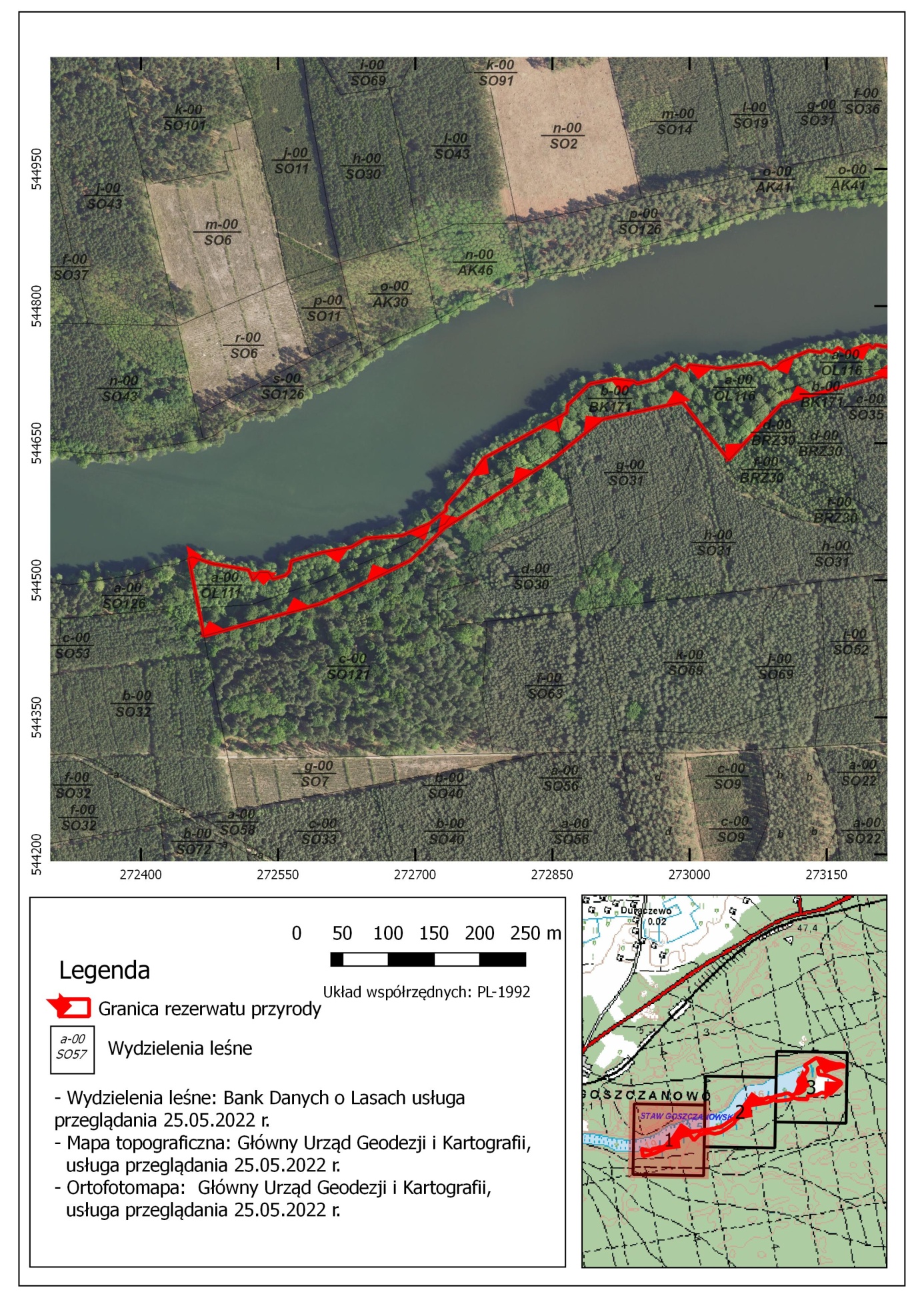 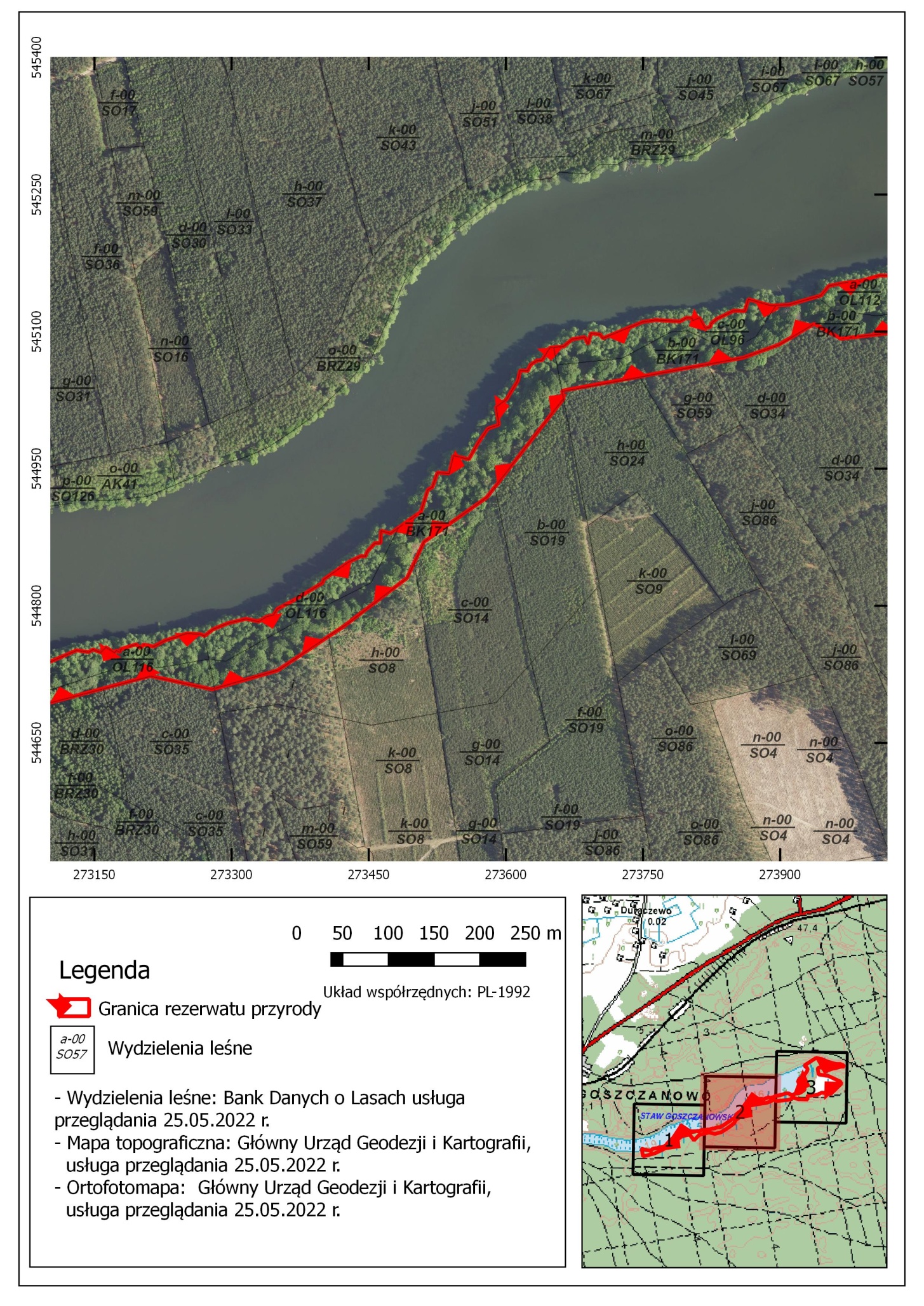 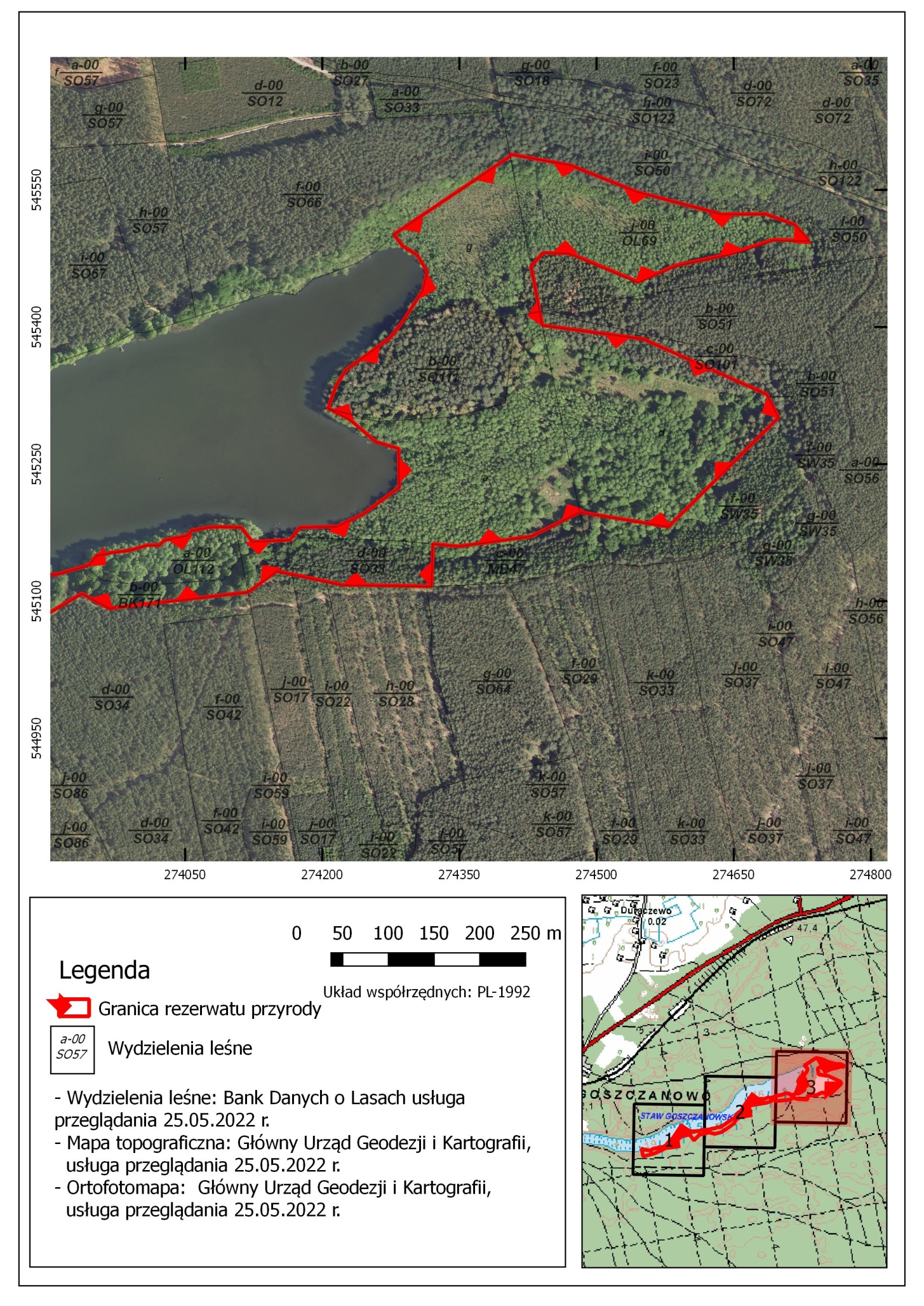 Załącznik nr 2 do zarządzenia Regionalnego Dyrektora Ochrony Środowiska w Gorzowie Wielkopolskim z dnia 25 maja 2022 r.Opis przebiegu granicy rezerwatu przyrody „Goszczanowskie Źródliska im. Prof. Ludwika Lipnickiego” Granicę rezerwatu opisano w postaci wykazu współrzędnych punktów załamania w układzie współrzędnych płaskich prostokątnych PL-1992).U z a s a d n i e n i eRezerwat przyrody „Goszczanowskie Źródliska” został uznany zarządzeniem Regionalnego Dyrektora Ochrony Środowiska w Gorzowie Wlkp. z dnia 1 września 2009 r. w sprawie uznania za rezerwat przyrody (Dz. Urz. Woj. Lubuskiego z 2009 r. Nr 99, poz. 1325).Celem ochrony rezerwatu jest zachowanie ze względu na szczególne wartości przyrodnicze i naukowe ekosystemu leśnego o cechach naturalnych wraz z charakterystycznymi gatunkami roślin i zwierząt, a także utrzymanie ciągłości spontanicznie zachodzących naturalnych procesów przyrodniczych na obszarze rezerwatu.Zgodnie z art. 131 ust. 1 ustawy z dnia 3 października 2008 r. o udostępnianiu informacji o środowisku i jego ochronie, udziale społeczeństwa w ochronie środowiska oraz o ocenach oddziaływania na środowisko (t.j. Dz. U. z 2022 r. poz. 1029) do zadań regionalnego dyrektora ochrony środowiska należy m.in. ochrona i zarządzanie formami ochrony przyrody w zakresie i na zasadach określonych ustawą z dnia 16 kwietnia 2004 r. o ochronie przyrody (t.j. Dz. U. z 2022 r. poz. 916). W związku z powyższym, Regionalny Dyrektor Ochrony Środowiska w Gorzowie Wielkopolskim wykonując wyżej określone kompetencje, a także z uwagi na zaistniałe przesłanki o których mowa poniżej, dokonał aktualizacji aktu normatywnego w sprawie przedmiotowego rezerwatu przyrody.Wprowadzona niniejszym zarządzeniem zmiana, ma charakter porządkowy i polega na zmianie nazwy rezerwatu poprzez dodanie dedykacji imiennej w osobie  prof. Ludwika Lipnickiego, za wybitny wkład i zasługi na rzecz wieloletnich działań z zakresu ochrony przyrody i środowiska naturalnego na obszarze województwa lubuskiego.Niniejszym zarządzeniem dokonano również  opisu granic rezerwatu oraz aktualizacji jego powierzchni i celu ochrony. Opis przebiegu granic rezerwatu dokonano w formie wektorowej warstwy informacyjnej w oparciu o wyznaczenie 226 punktów węzłowych, dla których podano długość i szerokość geograficzną w układzie współrzędnych płaskich prostokątnych PL-1992, zgodnie z wymogami rozporządzenia Rady Ministrów z dnia 15 października 2012 r. w sprawie państwowego systemu odniesień przestrzennych (Dz. U. z 2012 r. poz. 1247 ze zm.). Na tej podstawie określono powierzchnie rezerwatu jako matematyczną sumę pola powierzchni rzutu, która stanowi 22,74 ha. W związku z powyższym, niniejszym aktem prawnym dokonano również zwiększenia powierzchni rezerwatu o 0,13 ha (tj. z 22,61 ha na 22,74 ha) na skutek uszczegółowienia przebiegu jego granic.Wykonanie niniejszym aktem prawnym czynności o charakterze stricte porządkowym polegającym na zmianie nazwy rezerwatu, uszczegółowieniu jego granic i aktualizacji jego powierzchni, a także celów ochrony w ocenie Organu wydającego niniejszą regulację, nie wpłynie niekorzystnie na założenia ochrony przyrody obiektu, w tym w szczególności na zachowanie we właściwym stanie ochrony siedlisk przyrodniczych oraz siedlisk gatunków chronionej fauny i flory, a także zachodzące w rezerwacie naturalne procesy przyrodnicze.Zgodnie z dyspozycją art. 13 ust. 3 ustawy z dnia 16 kwietnia 2004 r. o ochronie przyrody projekt niniejszego zarządzenia został pozytywnie zaopiniowany przez Regionalną Radę Ochrony Przyrody działającą przy Regionalnym Dyrektorze Ochrony Środowiska w Gorzowie Wielkopolskim na posiedzeniu w dniu 20 kwietnia 2022 r.Wojewoda Lubuski pismem z dnia 17 maja 2022 roku znak GN-III.710.4.2022, działając na podstawie art. 59 ust. 2 ustawy z dnia 23 stycznia 2009 r. o wojewodzie i administracji rządowej w województwie, uzgodnił projekt zarządzenia Regionalnego Dyrektora Ochrony Środowiska w Gorzowie Wielkopolskim w sprawie rezerwatu przyrody Goszczanowskie Źródliska im. prof. Ludwika Lipnickiego, nie wnosząc żadnych uwag.Numer punktu załamania granicyXY1545548,15274543,812545523,50274636,693545523,88274684,464545512,51274716,315545495,07274731,856545495,45274692,427545479,91274645,038545467,40274586,279545449,58274545,3310545480,66274471,0311545481,42274441,4612545466,67274428,3813545417,03274437,7514545401,98274440,7515545396,27274482,8616545387,05274550,9817545352,33274628,5118545326,47274686,3119545323,58274687,7620545301,14274698,9521545181,60274578,5722545181,70274577,9623545197,56274481,5724545171,48274429,4025545171,07274428,5926545160,18274348,9927545161,37274336,5628545162,82274321,1729545161,89274321,1330545116,53274319,4931545116,48274318,5232545118,05274221,9133545119,95274212,8434545129,18274168,8135545133,11274150,0836545109,98274118,8637545109,98274118,8538545092,33273966,5839545108,64273937,0940545085,74273898,5141545071,61273859,7742545066,54273832,0443545051,35273749,0444545035,31273661,4145545026,81273663,0546544931,76273589,2147544918,60273578,9848544870,01273510,4449544849,30273500,7050544830,55273491,8851544777,83273422,9352544729,30273350,1553544709,38273281,4054544708,62273278,7755544723,37273211,0956544709,28273158,4857544693,87273100,9058544631,81273042,7459544632,17273042,3860544664,68273016,4361544695,06272992,1962544676,13272904,4563544641,65272861,7864544634,04272852,3765544557,57272732,2766544521,45272694,2767544488,61272626,7268544474,54272596,6969544439,13272469,0670544470,58272462,8771544524,20272452,3372544525,73272456,1573544518,25272478,2074544511,23272517,8275544499,93272522,5276544509,13272530,2577544508,84272539,3678544501,60272543,8579544502,77272549,2980544505,53272558,1781544510,11272562,3782544521,19272564,4283544530,26272597,1484544536,29272630,0985544545,90272646,2886544549,01272685,5687544562,22272715,7188544576,50272733,7389544582,23272733,9290544607,84272756,3791544633,88272775,4492544677,00272854,9893544683,40272865,6394544691,51272866,6195544714,83272890,7696544720,30272918,5797544717,89272938,3398544715,26272942,8699544720,27272963,22100544735,54272984,27101544729,14272995,76102544735,77272999,15103544731,80273033,75104544738,10273079,67105544731,08273088,66106544733,34273095,47107544738,16273099,87108544751,35273130,42109544749,43273143,58110544752,22273148,39111544749,00273156,89112544754,71273162,49113544748,63273171,84114544751,28273173,82115544749,28273177,53116544752,65273178,81117544757,89273195,49118544754,07273200,42119544757,62273203,84120544755,50273214,62121544762,04273227,21122544769,76273250,80123544769,07273265,96124544767,12273270,40125544774,48273279,95126544781,02273296,19127544785,81273315,92128544782,88273329,73129544788,14273338,39130544790,01273346,00131544796,71273350,10132544805,93273367,73133544825,28273399,71134544828,68273400,53135544847,83273427,91136544854,56273441,68137544854,19273446,26138544859,66273448,45139544868,69273456,88140544868,73273462,88141544882,15273463,44142544879,34273473,84143544885,34273482,29144544902,90273507,03145544926,94273514,64146544929,95273519,69147544945,81273525,16148544944,79273538,09149544964,37273542,74150544960,44273559,44151544978,56273569,80152544993,97273580,36153544998,19273592,44154545017,84273589,41155545025,63273600,53156545046,41273613,07157545057,45273615,52158545057,18273623,85159545063,69273626,84160545068,32273633,94161545068,83273639,52162545082,49273648,29163545082,82273652,29164545083,72273662,95165545091,74273672,59166545094,08273686,21167545086,32273689,79168545098,03273692,95169545097,02273703,00170545092,75273705,99171545110,78273750,02172545112,76273763,98173545111,21273790,35174545115,15273797,43175545114,96273803,33176545112,03273804,45177545115,14273811,54178545103,65273817,99179545105,38273823,61180545108,85273824,36181545113,89273830,40182545122,97273849,28183545122,57273861,33184545135,47273865,24185545128,49273889,48186545128,89273897,08187545129,57273909,99188545138,39273940,39189545139,57273944,47190545150,09273953,22191545153,49273970,33192545155,46273988,19193545161,46274008,86194545161,38274021,25195545167,04274027,78196545172,10274052,88197545177,37274056,86198545181,05274075,88199545181,62274089,40200545181,11274105,03201545180,91274111,35202545165,18274123,61203545167,16274164,81204545170,59274167,48205545180,88274175,47206545181,86274216,12207545195,73274245,19208545224,86274284,20209545267,05274283,53210545274,76274258,23211545299,18274229,90212545311,20274206,27213545335,70274214,98214545352,97274225,77215545388,20274273,92216545406,89274288,58217545440,39274310,08218545460,63274314,89219545478,61274304,07220545489,19274287,46221545501,57274278,53222545587,24274405,62223545589,30274405,23224545589,30274405,24225545576,96274472,16226545548,15274543,81